ANTI-SOCIAL BEHAVIOUR INCIDENT LOG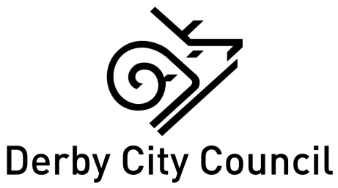 Name & Address of person reporting the incident:Date & Time of incident:Where did the incident happen?Who was involved in the incident?What happened?Do you have evidence, and may we contact you for it?Yes                    NoIf yes, please state what kind here. (e.g. Video footage, photograph, witness, recording): ___________________________________________________________________________________________Have you reported the incident to anyone else and if so, who?If the police have been contacted, record the incident number here: ___________________________________How has the incident affected you?Signed:                                                                                         Date: